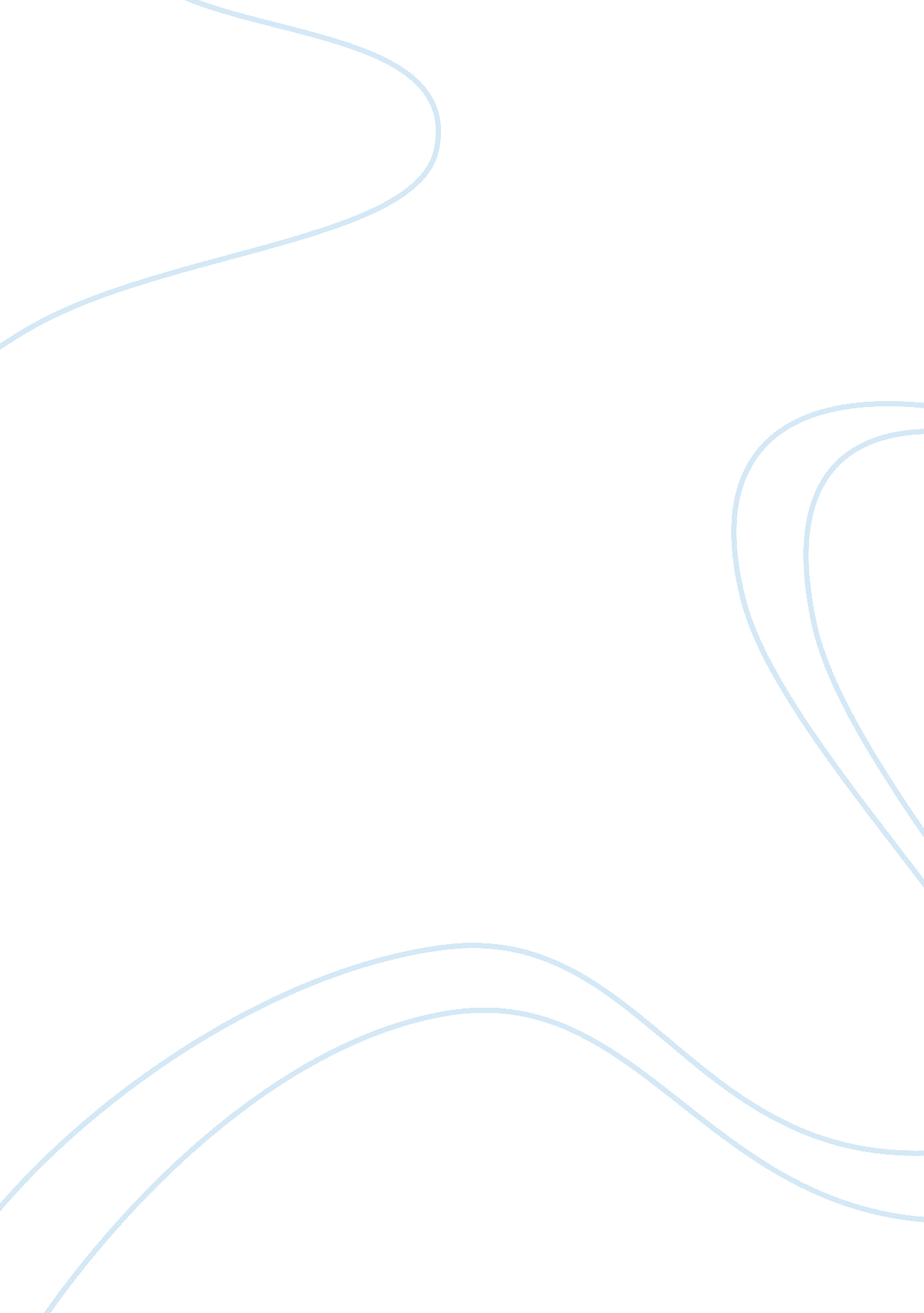 Students will float to the mark you setProfession, Student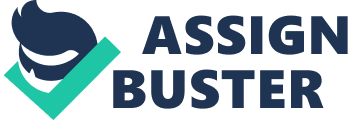 Rose's thesis states that " Students will float to the mark you set. " " Vocationaleducationhas aimed at increasing the economic opportunities of students who do not do well in our schools. Some serious programs succeed in doing that, and through exceptional teachers - like Mr. Gross in Horace's Compromise - students learn to develop hypotheses and trouble shoot, reason through a problem, and communicate effectively - the true job skills. The vocational track, however, is most often a place for those who are just not making it, a dumping ground for the disaffected." Rose attempts to persuade his readers by showing how dysfunctional the vocational students are and how mediocre or unchallenging their studies are. He also persuades the readers by exemplifying the instructor's poor attempts to care about the quality of learning the vocational education students are receiving. His argument is that the instructors are not inventive in their teaching methods and do not work hard at education through use of their imaginations. " The teachers have no idea of how to engage the imaginations of kids who were at the bottom of the pond." I agree with Rose's point stating that " You're defined by your school as " slow"; you're placed in a curriculum that isn't designed to liberate you but to occupy you, or, if you're lucky, train you, though the training is for work the society does not esteem." This seems to be the norm at all schools. But, I think at all levels, be it high school or college, the instructors teaching these types of programs should be trained to use more imaginative methods of teaching the vocational level students. Obviously, these students each learn at a different pace, but their minds still need to be challenged. They should receive education that stimulates their minds so they do not lose interest. The vocational education system is used as simply as Rose put it, as a " dumping ground for the disaffected." I also understand the point Rose made referring to the fact that if a student is trained in a mediocre way he will do nothing but turn into a mediocre student. Resulting in boredom, indifference, tuning out, ignorance, and finally a lack of job skills society deems necessary. I think Rose was correct in the comment " Champion the average." Although that is assuming that every vocational student has the courage to rely on his/her own good sense and put the fear behind him or her. Only most of them lack the courage or self-esteem to stand up for themselves, be it only in their own mind. Moreover, many would not take themselves seriously if they did so. 